UNIVERSIDADE FEDERAL DE ALAGOAS – UFALFACULDADE DE DIREITO DE ALAGOAS – FDAMaceió/AL, ______ de __________________ de 20____.FORMULÁRIO DE AVALIAÇÃO DO TCCFORMULÁRIO DE AVALIAÇÃO DO TCCOrientador:Discente:Nº de matrícula:Título do trabalho:ESPECIFICAÇÃOESPECIFICAÇÃOFAIXA DEPONTUAÇÃONOTASNOTASMÉDIAESPECIFICAÇÃOESPECIFICAÇÃOFAIXA DEPONTUAÇÃO1AV2AVMÉDIAARELEVÂNCIA DO TEMA (análise da importância do tema tratado, sua atualidade e possível impacto perante a comunidade acadêmica – articulação correta entre a teoria e a realidade estudada).0,0 a 2,0BQUALIDADE DA ABORDAGEM (Fundamentação teórica consistente, bem definida e corretamente desenvolvida; fundamentação legal; equilíbrio e inter-relação entre as partes. Nível de aprofundamento e argumentação. Alcance dos objetivos propostos).0,0 a 4,0CQUALIDADE DO TEXTO (análise da redação empregada pelo autor, em termos de clareza, coerência e coesão).0,0 a 2,0DQUALIDADE DA PESQUISA (análise do método empregado, seguindo os padrões e as normas técnicas para trabalhos científicos, conforme ABNT mais recente e, especialmente, verificação das fontes/referências: se foram pertinentes, satisfatórias e/ou suficientes).0,0 a 2,0NOTA FINALNOTA FINAL0,0 a 10,0Observação e/ou Recomendação:BANCA EXAMINADORA:BANCA EXAMINADORA:BANCA EXAMINADORA:BANCA EXAMINADORA:1º Avaliador (1AV):Matrícula:2º Avaliador (2AV):Matrícula: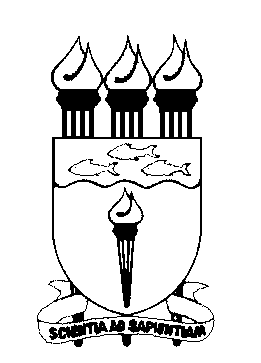 